TÀI LIỆU HƯỚNG DẪN SỬ DỤNG ECHANGE ONLINE - OFFICE 365
TRÊN TRÌNH DUYỆT WEBTHÔNG TIN TÀI LIỆUMÔ TẢ TÀI LIỆUNGƯỜI THỰC HIỆN Hướng dẫn sử dụng Email với giao diện mới trên trình duyệt webTrên trình duyệt truy cập vào trang web : https://www.outlook.office.com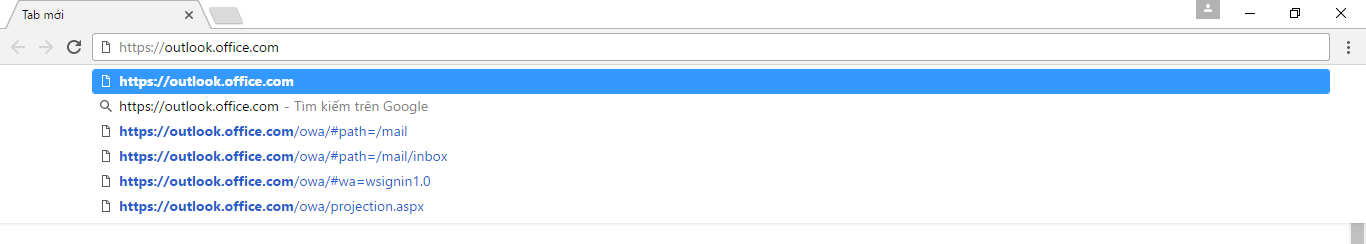 Hoặc truy cập vào trang chủ http://www.neu.edu.vn rồi vào mục Dịch vụ, vào Hộp thư (Mới – Office 365), cách làm như trong hình :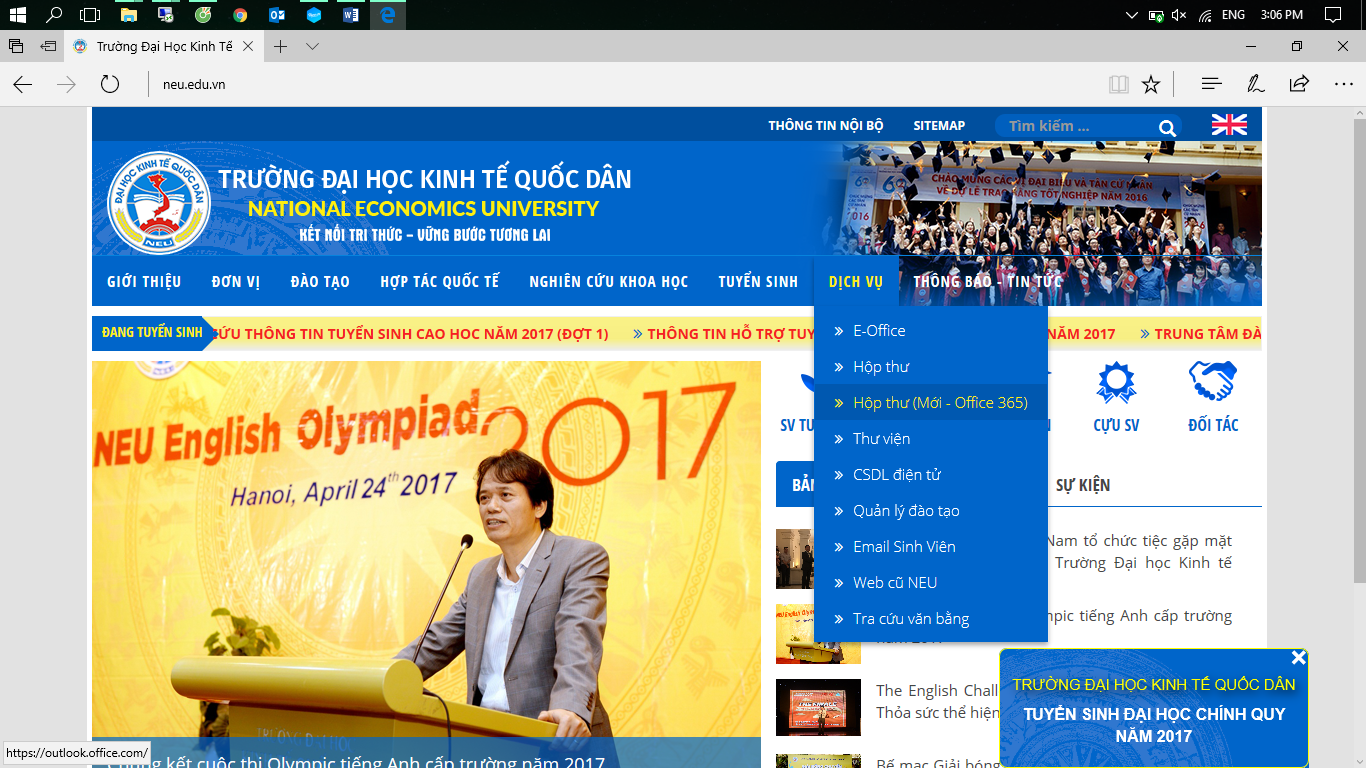 Điền tên tài khoản, vd tài khoản của Đặng Quốc Hưng có tên đăng nhập là hungdq19@neu.edu.vn, mật khẩu là ******. Cách nhập như sau :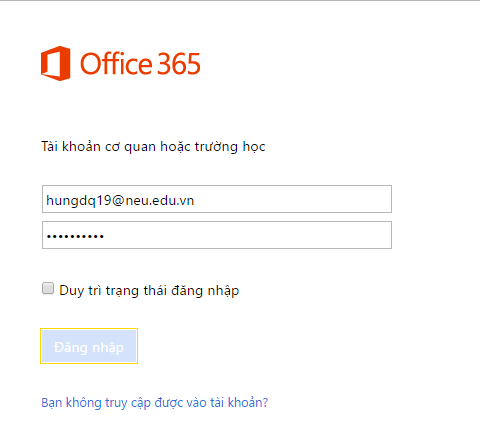 Bấm vào biểu mũi tên > trên màn hình để tiếp tục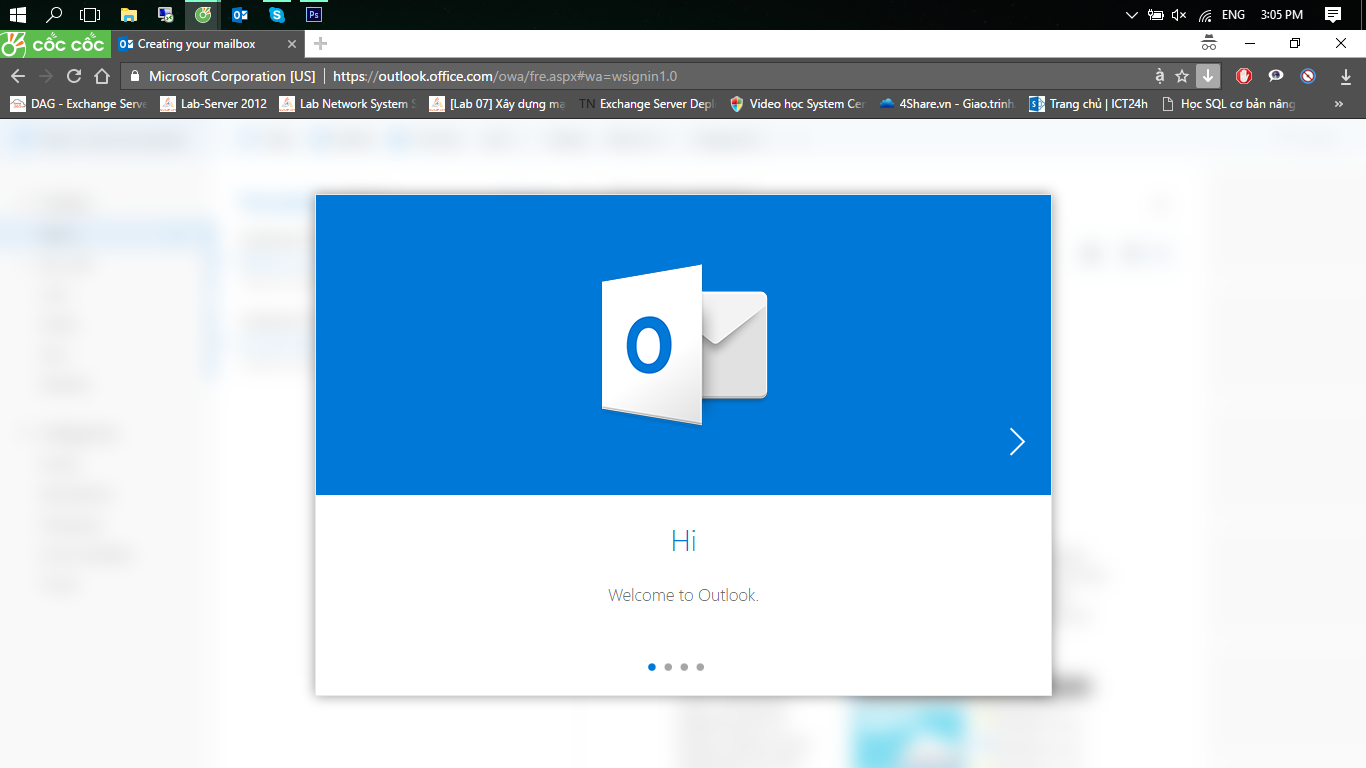 Chọn ngôn ngữ muốn hiển thị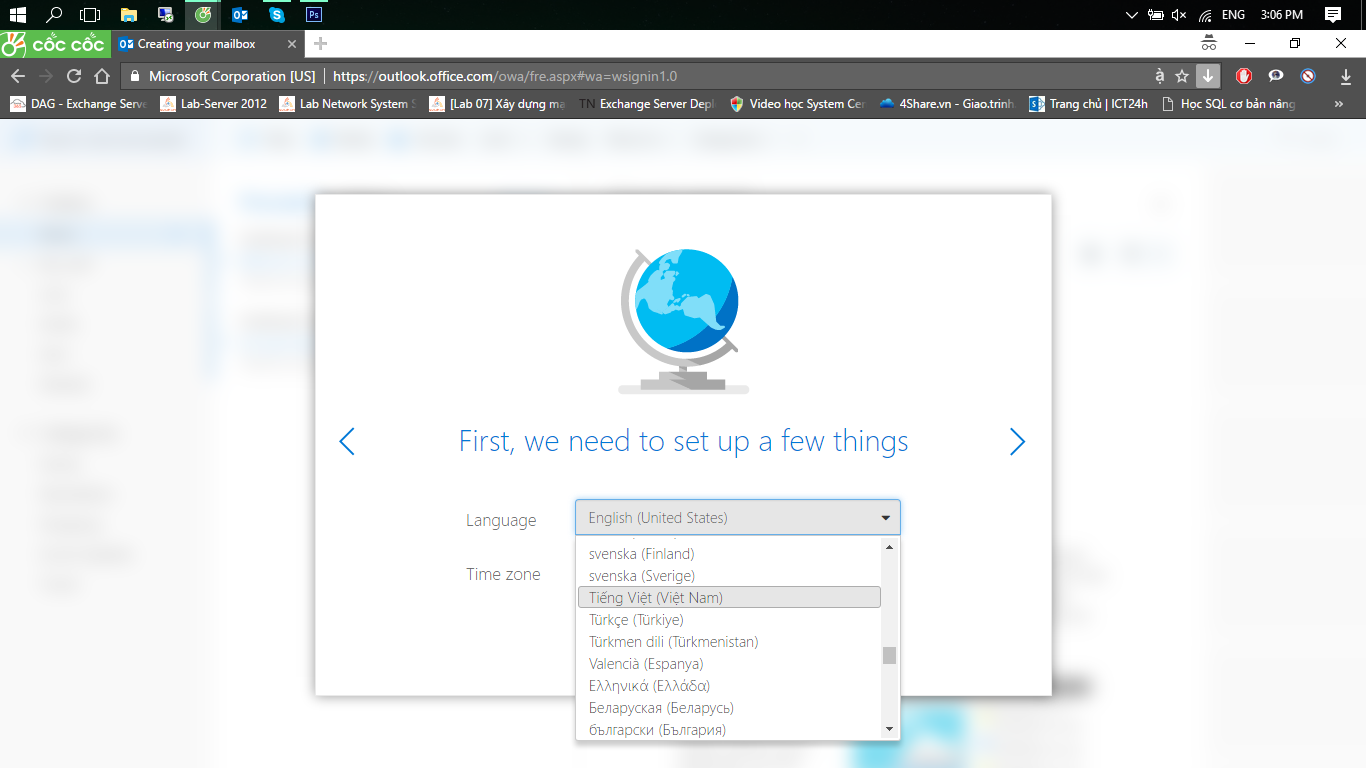 Chọn múi giờ muốn sử dụng, ở đây chọn múi giờ UTC +07:00 Bangkok, Hanoi, Jakarta rồi bấm > để tiếp tục.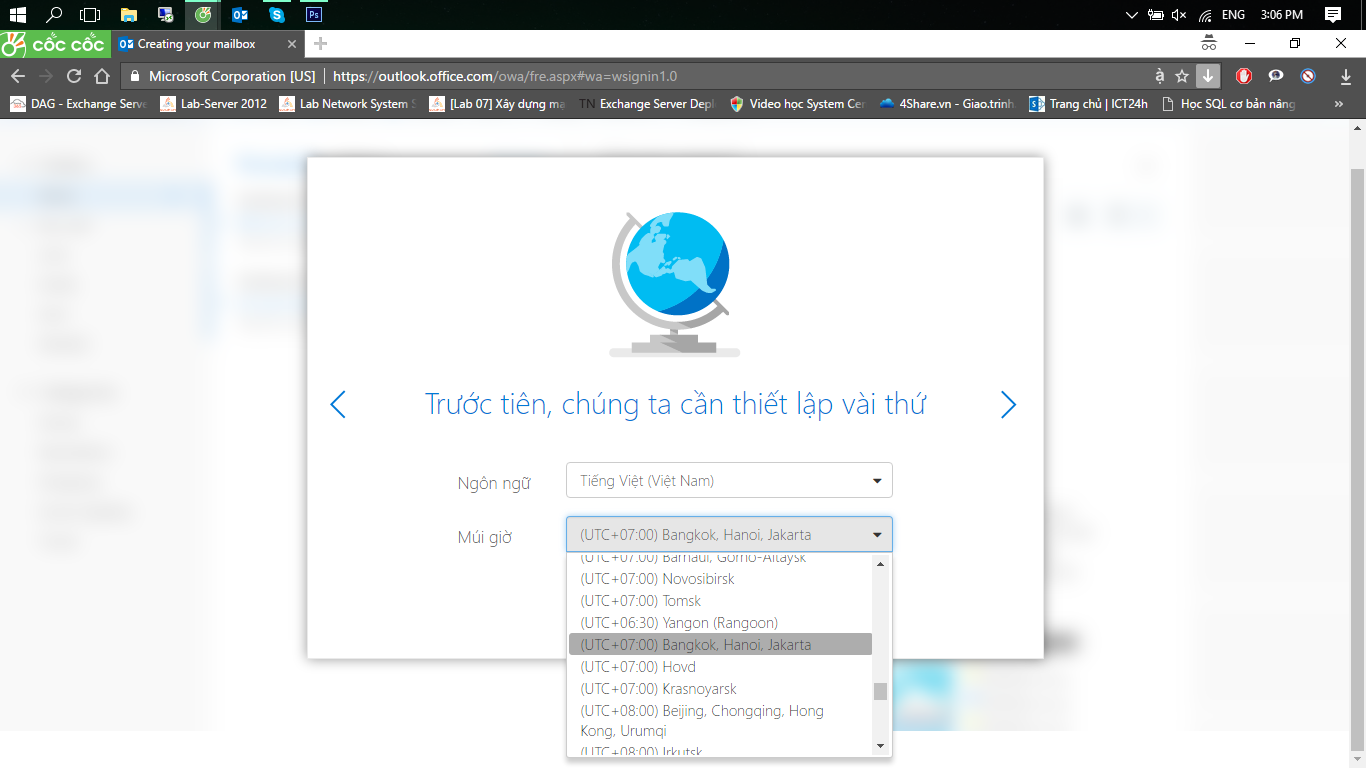 Chọn chủ đề giao diện rồi bấm > để tiếp tục. Nếu không chọn gì thì sẽ sử dụng chủ đề mặc định.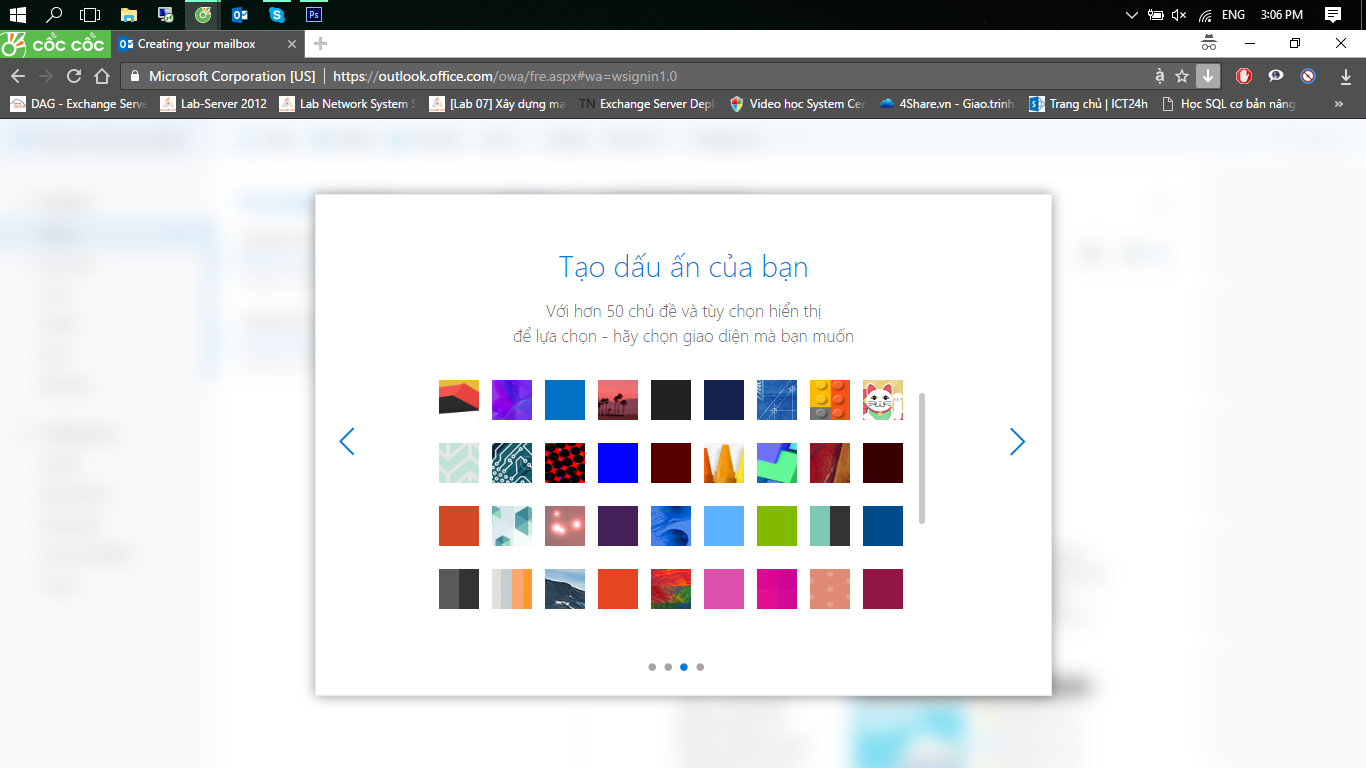 Nhập chữ ký muốn sử dụng ở cuối mỗi thư rồi bấm > Để tiếp tục. Nếu không muốn sử dụng chữ ký có thể xóa chữ ký mặc định “Chức danh, công ty” đi rồi bấm > Để tiếp tục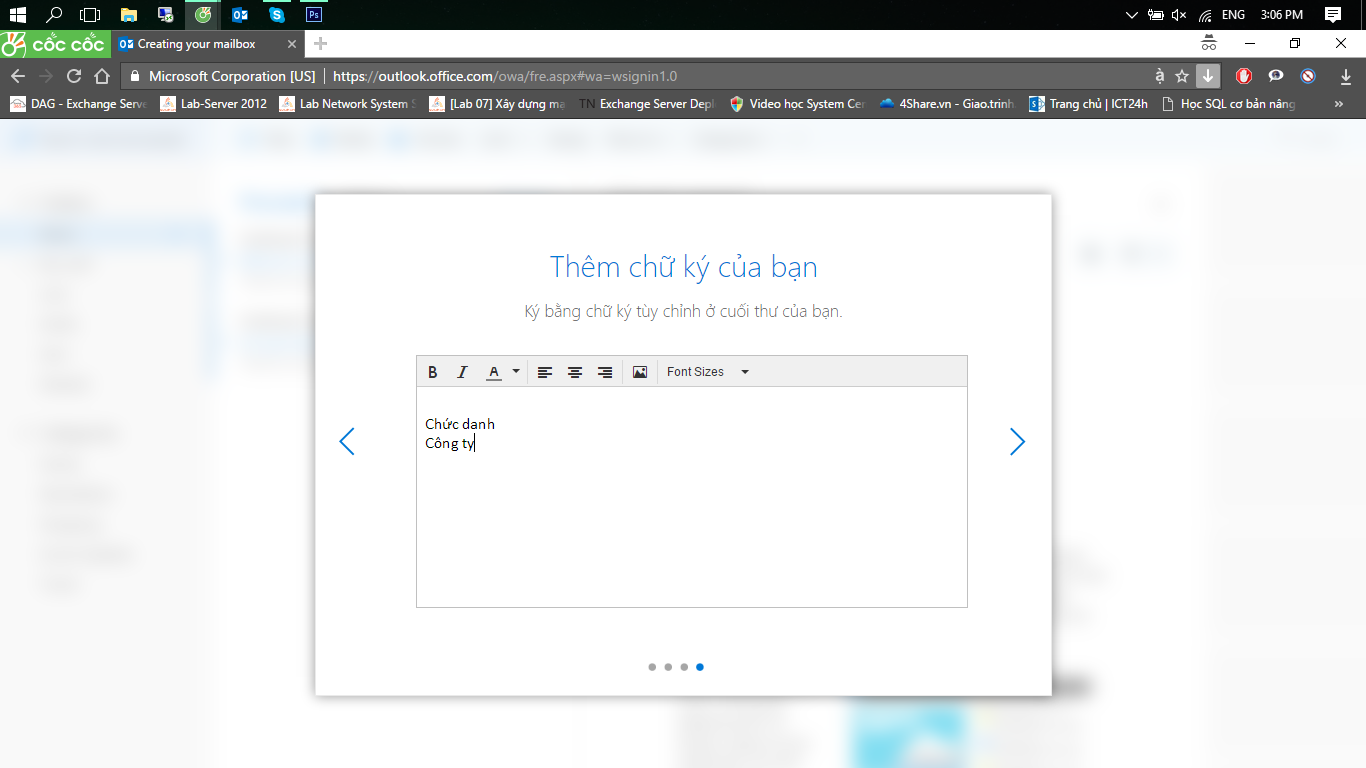 Nếu không muốn sử dụng chữ ký có thể xóa chữ ký mặc định “Chức danh, công ty” đi rồi bấm > Để tiếp tục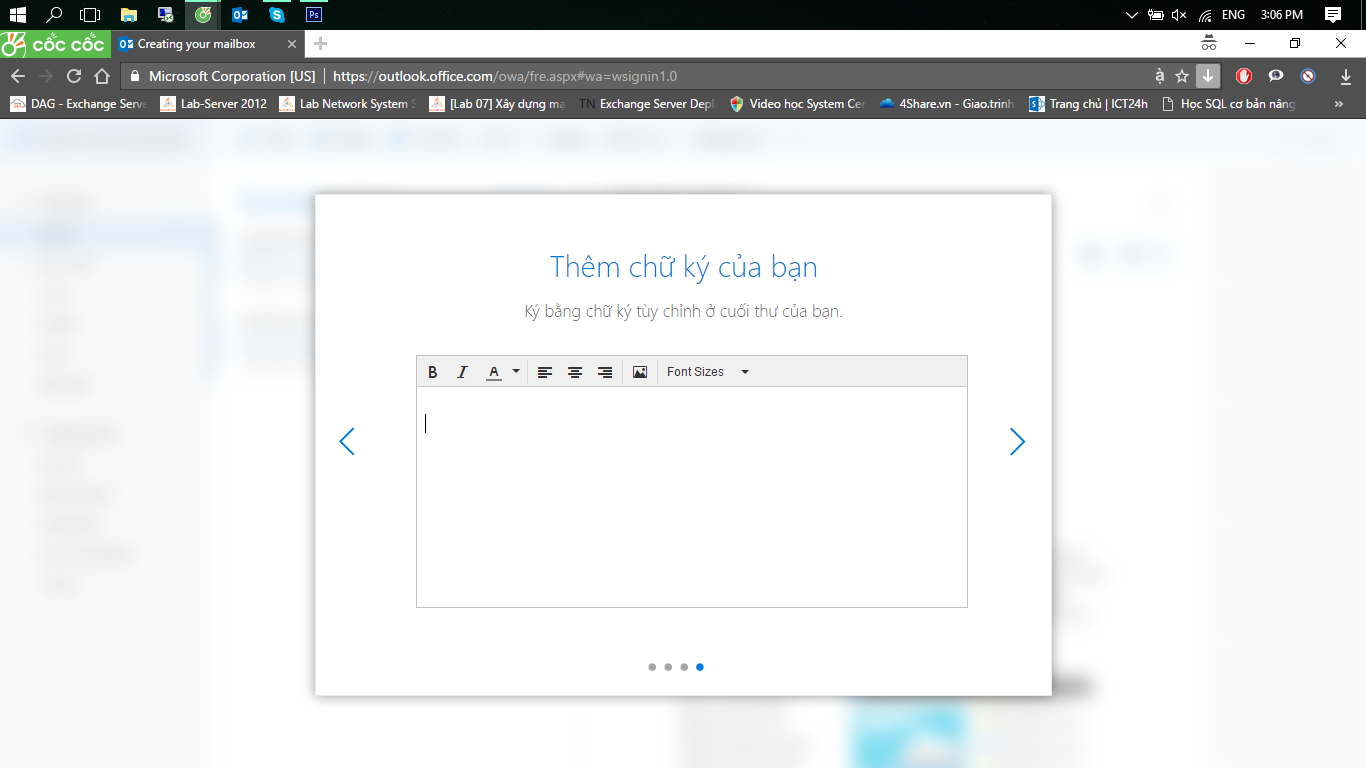 Chờ cho quá trình cài đặt lần đầu hoàn tất.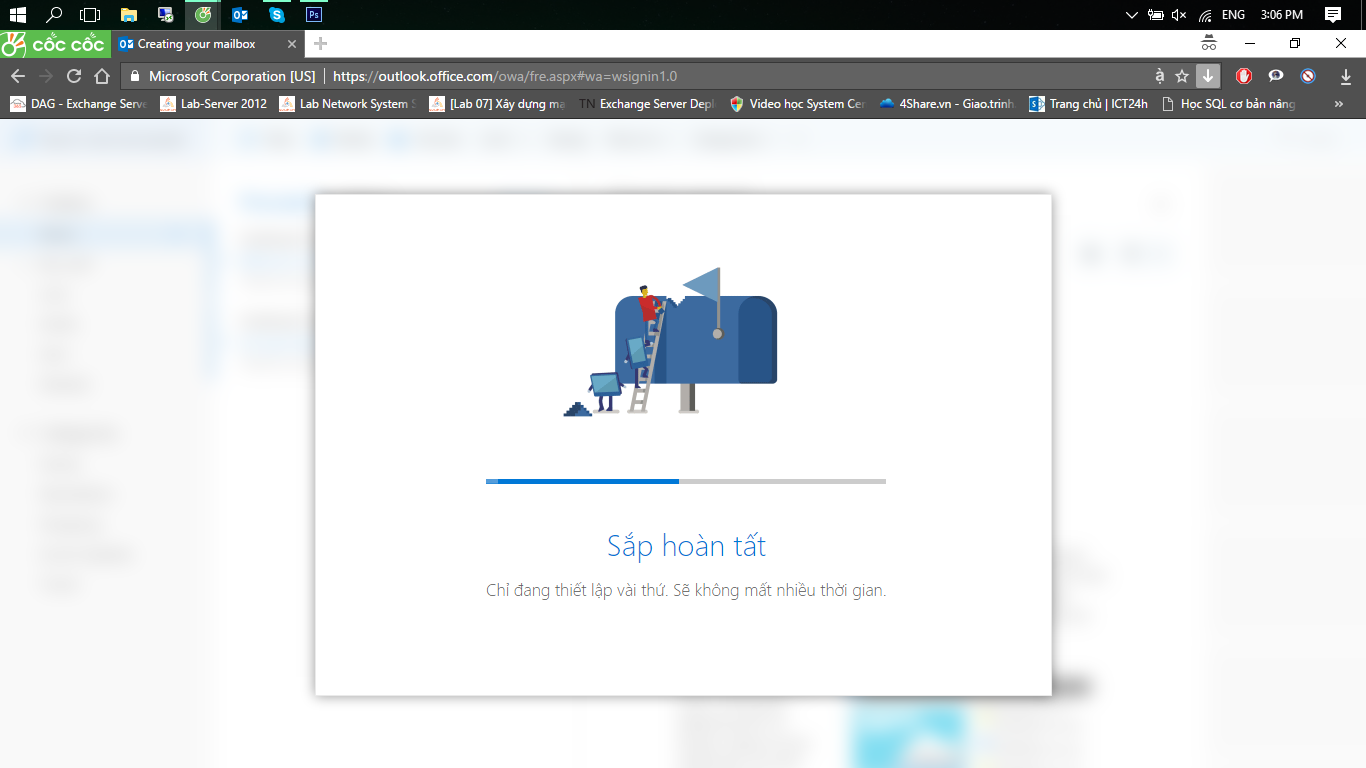 Để gửi thư, bấm vào ꚛ Mới ở phía dưới chữ Outlook.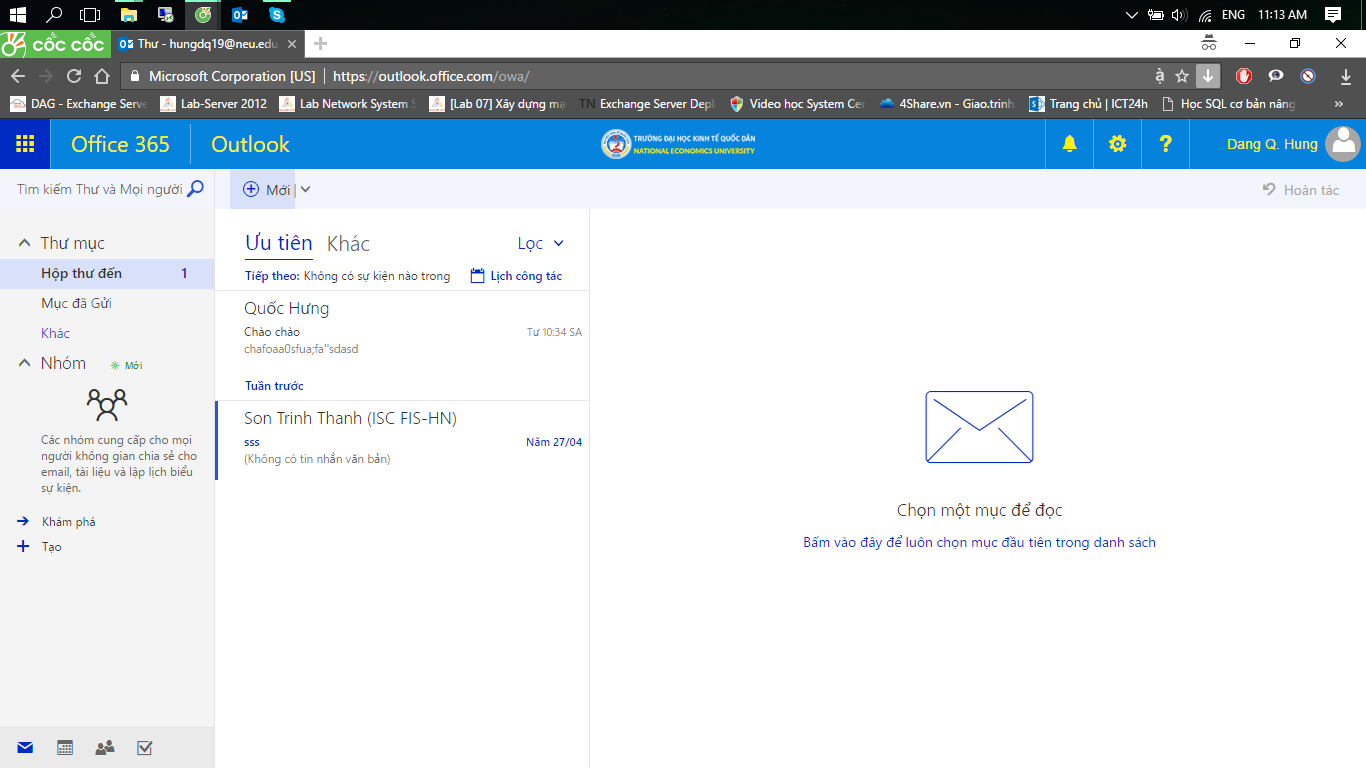 Điền địa chỉ email của người muốn gửi tới cùng nội dung email rồi bấm Gửi.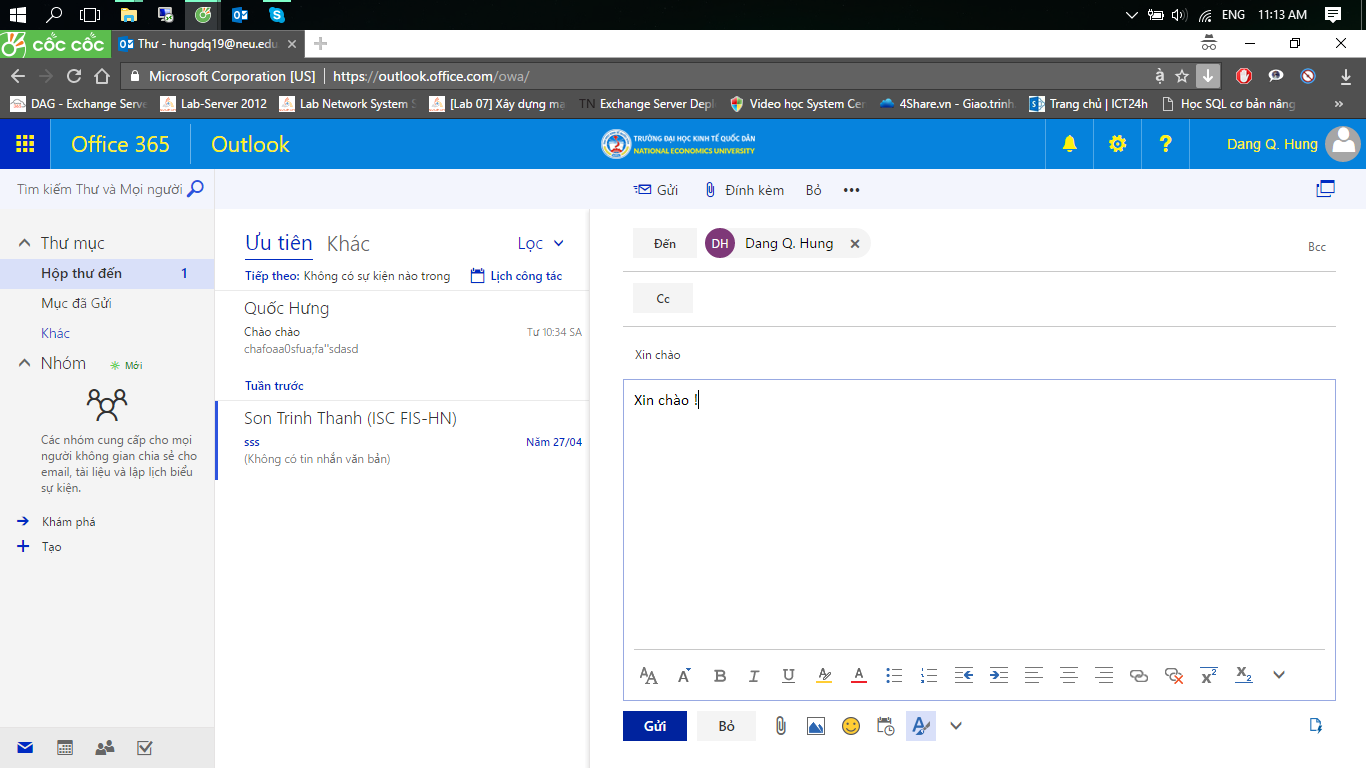 Để đọc thư, bấm trực tiếp vào từng thư để đọc, nhưng thư chưa được đọc sẽ có phần nội dung được in đậm và có phần viền bên tay trái | màu xanh  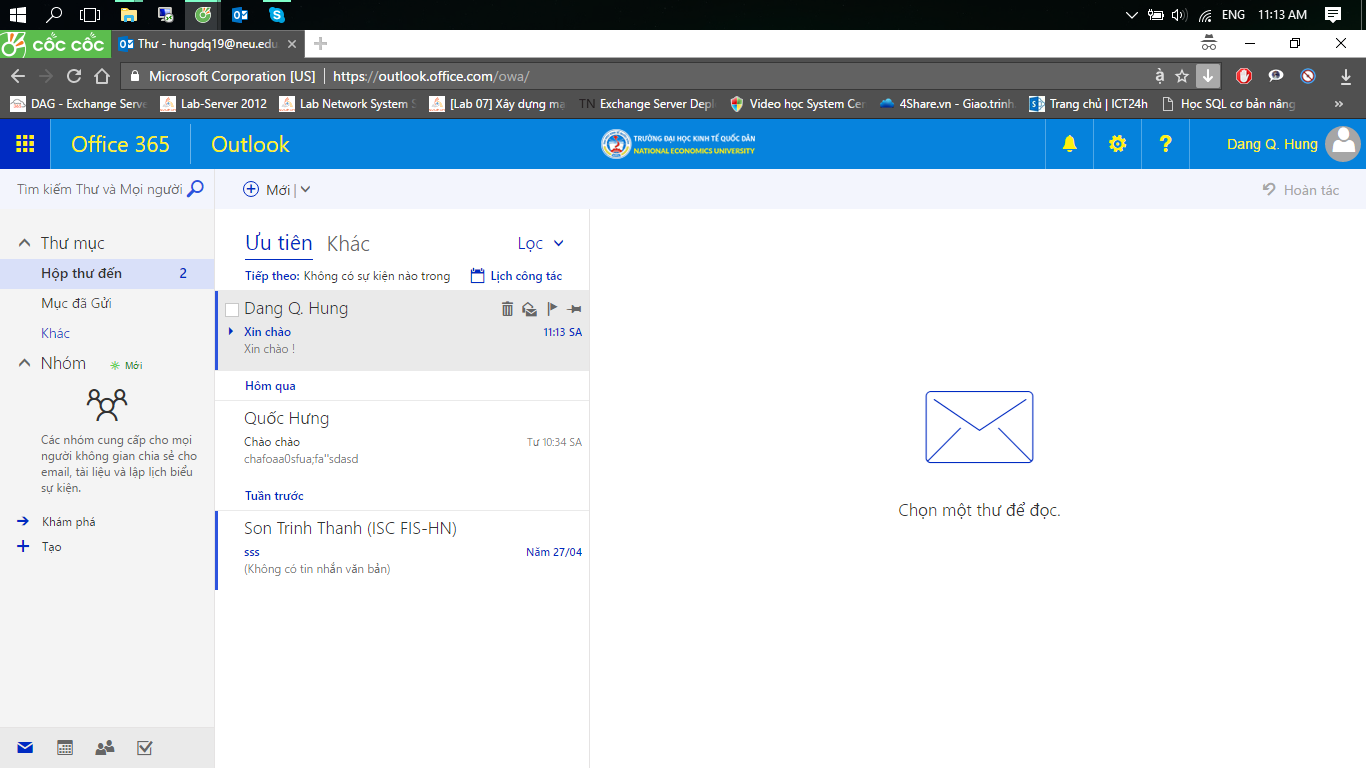 Customer:Trường đại học Kinh tế Quốc dânTitle:NEU- Hướng dẫn sử dụng Exchange Online Office 365Document Name:TÀI LIỆU HƯỚNG DẪN SỬ DỤNG ECHANGE ONLINE - OFFICE 365TRÊN TRÌNH DUYỆT WEBActionNameDateVersionChuẩn bị bởi:Hung, Dang Quoc – HungDQ189/5/20171.2